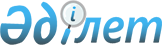 2010-2012 жылдарға арналған Мәртөк ауданының бюджеті туралы
					
			Күшін жойған
			
			
		
					Ақтөбе облысы Мәртөк аудандық мәслихатының 2009 жылғы 24 желтоқсандағы N 143 шешімі. Ақтөбе облысы Мәртөк ауданының Әділет басқармасында 2010 жылғы 26 қаңтарда N 3-8-103 тіркелді. Күші жойылды - Ақтөбе облысы Мәртөк аудандық мәслихатының 2011 жылғы 30 наурыздағы № 228 шешімімен      Ескерту. Күші жойылды - Ақтөбе облысы Мәртөк аудандық мәслихатының 2011.03.30 № 228 Шешімімен.      

Қазақстан Республикасының 2001 жылғы 23 қаңтардағы № 148 «Қазақстан Республикасындағы жергілікті мемлекеттік басқару және өзін-өзі басқару туралы» Заңының 6 бабына және Қазақстан Республикасының 2008 жылғы 4 желтоқсандағы № 95 Бюджеттік Кодексінің 9 бабының 2 тармағына және облыстық мәслихаттың 2009 жылғы 21 желтоқсандағы № 232 «2010-2012 жылдарға арналған облыстық бюджет туралы» шешіміне сәйкес аудандық мәслихат ШЕШІМ ЕТЕДІ:



      1. 2010-2012 жылдарға арналған аудандық бюджет 1, 2 және 3 қосымшаларға сәйкес, оның ішінде 2010 жылға мына көлемде бекітілсін:

      1) кірістер                      2 573 157,6 мың теңге;

      оның ішінде:

      салықтық түсімдер бойынша            291 040 мың теңге;

      салықтық емес түсімдер бойынша        14 000 мың теңге;

      капиталмен операциядан кірістер        6 100 мың теңге;

      трансферттер түсімдері бойынша   2 262 017,6 мың теңге;

      2) шығындар                      2 578 225,7 мың теңге;

      3) таза бюджеттік кредит беру         30 130 мың теңге;

      оның ішінде:

      бюджеттік кредиттер                   30 823 мың теңге;

      бюджеттік кредиттерді өтеу               693 мың теңге;

      4) қаржы активтерiмен жасалатын

      операциялар бойынша сальдо            10 200 мың теңге;

      оның ішінде:

      қаржы активтерiн сатып алу            10 200 мың теңге;

      5) бюджет дефициті                  -45398,1 мың теңге;

      6) бюджет дефицитін қаржыландыру     45398,1 мың теңге;

      Ескерту. 1 тармаққа өзгерту енгізілді - Ақтөбе облысы Мәртөк аудандық мәслихатының 2010.02.24 N 158; 2010.04.23 N 165; 2010.07.27 № 173; 2010.10.27 № 195 (2010.01.01 бастап қолданысқа енгізіледі) Шешімдерімен.



      2. 2010 жылға бөлінген салықтардан түскен жалпы соманы бөлу аудан бюджетіне мынадай мөлшерде белгіленсін:

      1) төлем көзінде кірістерге салынатын жеке табыс салығы бойынша – 100 пайыз;

      2) әлеуметтік салық бойынша: 100 пайыздан;

      3) төлем көзінде кірістерге салынатын жеке табыс салығы бойынша, қызметін бір жолғы талон бойынша жүзеге асыратын жеке тұлғалардан алынатын жеке табыс салығы бойынша, төлем көзінен салық салынатын шетелдік азаматтар табыстарынан ұсталатын жеке табыс салығы бойынша, төлем көзінен салық салынбайтын шетелдік азаматтар табыстарынан ұсталатын жеке табыс салығы бойынша түсімдер аудан бюджетіне толығымен есептеледі.



      3. Аудан бюджетінің кірісіне мыналар есептелетін болып белгіленсін:

      Облыстық мәслихатпен белгіленген, кірістерді тарату нормативі бойынша жеке табыс салығы;

      Облыстық мәслихатпен белгіленген, кірістерді тарату нормативі бойынша әлеуметтік салық;

      Жеке және заңды тұлғалар, жеке кәсіпкерлердің мүлкіне салынатын салық;

      жер салығы;

      бірыңғай жер салығы;

      көлік салығы;

      көлік құралдарына салынатын салық;

      акциздер:

      бензинге және дизель отына акциздер;

      жер учаскелерін пайдаланғаны үшін төлем;

      жеке кәсіпкерлерді мемлекеттік тіркегені үшін алынатын алым;

      қызметтің жекелеген түрлерімен айналысу құқығы үшін лицензиялық алым;

      аукциондардан алым;

      заңды тұлғаларды мемлекеттік тіркегені үшін алым;

      жылжымалы мүлікті кепілге салуды мемлекеттік тіркегені үшін алым;

      жылжымайтын мүлікке құқығын мемлекеттік тіркегені үшін алым;

      сыртқы жарнаманы орналастыруға төлем;

      республикалық бюджет есебіне жазылатын консулдық алымнан және мемлекеттік баждардан басқа, мемлекеттік баж;

      Салықтық емес түсімдер:

      коммуналдық меншіктің мүлігін жалға беруден түсетін түсімдер;

аудандық бюджеттен қаржыландырылатын мемлекеттік мекемелердің тауарларды (жұмыстарды, қызметтерді) өткізуден түсетін түсімдер;

      аудандық бюджеттен қаржыландырылатын мемлекеттік мекемелермен ұйымдастырылатын мемлекеттік сатып алуды өткізуден түсетін ақшалар түсімдері;

      аудандық бюджеттен қаржыландырылатын мемлекеттік мекемелермен салынатын айыппұлдар, өсімдер, санкциялар, өндіріп алулар;

      аудан бюджетіне түсетін салықтық емес басқа да түсімдер;

      ауыл шаруашылығына тағайындалған жер телімдерінен басқа жер телімдерін сатудан түскен түсімдер.



      4. Қазақстан Республикасының «2010-2012 жылдарға арналған республикалық бюджет туралы» Заңының 5 бабына сәйкес жұмыс берушілер еңбекке уақытша жарамсыздығы, жүктілігі мен босануы бойынша, бала туған кезде, жерлеуге есептеген, Мемлекеттік әлеуметтік сақтандыру қорынан төленіп келген жәрдемақы сомаларының аталған қорға аударымдардың есептелген сомаларынан асып түсуі нәтижесінде 1998 жылғы 31 желтоқсандағы жағдай бойынша құралған теріс сальдо ай сайын жалақы қорының 4 проценті шегінде әлеуметтік салық төлеу есебіне жатқызылады.



      5. 2010 жылға арналған аудандық бюджеттен республикалық бюджетке:

      Қазақстан Республикасының «Республикалық және облыстық бюджеттер, республикалық маңызы бар қала, астана бюджеттері арасындағы 2008 - 2010 жылдарға арналған жалпы сипаттағы трансферттердiң көлемi туралы» Заңында бекітілген, жалпы сипаттағы трансферттерді есептеу кезінде көзделген, әлеуметтік салық және жеке табыс салығының салық салынатын базасының өзгеруін ескере отырып, бюджет саласындағы еңбекақы қорының өзгеруіне байланысты жалпы сомасы 24 689 мың теңге нысаналы трансферттер көзделсін;

      Ескерту. 5 тармаққа өзгерту енгізілді - Ақтөбе облысы Мәртөк аудандық мәслихатының 2010.04.23 N 165 (2010.01.01 бастап қолданысқа енгізіледі) Шешімімен.



      6. Қазақстан Республикасының «2010-2012 жылдарға арналған республикалық бюджет туралы» Заңының 9 бабына сәйкес:

      2010 жылдың 1 қаңтарынан бастап:

      1) жалақының ең төменгі мөлшері – 14 952 теңге;

      2) Қазақстан Республикасының заңнамасына сәйкес жәрдемақыларды және өзге де әлеуметтік төлемдерді есептеу үшін, сондай-ақ айыппұл санкцияларын, салықтар мен басқа да төлемдерді қолдану үшін айлық есептік көрсеткіш - 1413 теңге;

      3) базалық әлеуметтік төлемдердің мөлшерін есептеу үшін ең төменгі күнкөріс деңгейінің шамасы – 14 952 теңге мөлшерінде белгіленгені еске және басшылыққа алынсын.



      7. 2010 жылға арналған аудандық бюджетте облыстық бюджеттен аудандық бюджеттерге берілетін субвенциялар көлемі Мәртөкке 1 609 353 мың теңге сомасында көзделсін, оның ішінде:



      8. 2010 жылға арналған аудандық бюджетте республикалық бюджеттен мынадай мөлшерде ағымдағы нысаналы трансферттер түскені ескерілсін:

      мектепке дейінгі білім беру ұйымдарын, орта, техникалық және кәсіптік, орта білімнен кейінгі білім беру ұйымдарын, біліктілік арттыру институттарын «Өзін-өзі тану» пәні бойынша оқу материалдарымен қамтамасыз етуге – 3 102 мың теңге;

      ең төменгі күнкөріс деңгейі мөлшерінің өсуіне байланысты мемлекеттік атаулы әлеуметтік көмек пен 18 жасқа дейінгі балаларға ай сайынғы мемлекеттік жәрдемақы төлеуге – 5 273 мың теңге;

      Ұлы Отан соғысы Жеңісінің 65 жылдығына орай Ұлы Отан соғысының қатысушылары мен мүгедектеріне, сондай-ақ оларға теңестірілген адамдарға, 1941 жылғы 22 маусым – 1945 жылғы 3 қыркүйек аралығындағы кезеңде майдандағы армия құрамына кірмеген әскери бөлімдерде, мекемелерде, әскери – оқу орындарында әскери қызмет өткерген, «1941-1945 ж.ж. Ұлы Отан соғысында Германияны жеңгені үшін» медалімен немесе «Жапонияны жеңгені үшін» медалімен марапатталған әскери қызметшілерге, оның ішінде запасқа (отставкаға) шыққандарға, Ұлы Отан соғысы жылдарында тылда кемінде алты ай жұмыс істеген (қызмет өткерген) адамдарға біржолғы материалдық көмек төлеуге - 9 025 мың теңге;

      Ұлы Отан соғысы Жеңісінің 65 жылдығына орай Ұлы Отан соғысының қатысушылары мен мүгедектерінің Тәуелсіз Мемлекеттер Достастығы елдері мен Қазақстан Республикасының аумағында жол жүруге, сондай-ақ Мәскеу, Астана қалаларындағы мерекелік іс-шараларға қатысу үшін оларға және олармен бірге жүретін адамдардың тамақтануына, тұруына, жол жүруіне арналған шығыстарын төлеуді қамтамасыз етуге - 83 мың теңге;

      Ветеринария саласындағы жергілікті атқарушы органдардың бөлімшелерін ұстауға – 12 116 мың теңге;

      Эпизоотияға қарсы іс-шараларды жүргізуге – 18 668 мың теңге;

      білім берудің мектепке дейінгі ұйымдарында мемлекеттік білім беру тапсырысын іске асыруға – 2 000 мың теңге.

      Ағымдағы нысаналы трансферттердің аталған сомаларын бөлу аудан әкімдігінің қаулысы негізінде айқындалады.

      Ескерту. 8 тармаққа өзгерту енгізілді - Ақтөбе облысы Мәртөк аудандық мәслихатының 2010.04.23 N 165; 2010.10.27 № 195 (2010.01.01 бастап қолданысқа енгізіледі) Шешімдерімен.



      9. 2010 жылға арналған аудандық бюджетте республикалық бюджеттен өңірлік жұмыспен қамту және кадрларды қайта даярлау стратегиясын іске асыруға сомасы 100 533 мың теңге нысаналы трансферттер түскені ескерілсін, оның ішінде:

      тұрғындарды жұмыспен қамтамасыз етуге – 90 333 мың теңге;

      әлеуметтік жұмыс орындарын және жастар тәжірибесі бағдарламасын кеңейтуге - 10 200 мың теңге.

      Аталған сомаларды бөлу аудан әкімдігінің қаулысы негізінде айқындалады.

      Ескерту. 9 тармаққа өзгерту енгізілді - Ақтөбе облысы Мәртөк аудандық мәслихатының 2010.07.27 № 173 (2010.01.01 бастап қолданысқа енгізіледі) Шешімімен.



      10. 2010 жылға арналған аудандық бюджетте республикалық бюджеттен:

      ауылдық елді мекендердің әлеуметтік сала мамандарын әлеуметтік қолдау шараларын іске асыруға сомасы 4 299 мың теңге ағымдағы нысаналы трансферттер;

      ауылдық елді мекендердің әлеуметтік сала мамандарын әлеуметтік қолдау шараларын іске асыру үшін жергілікті атқарушы органдарға 30 823 мың теңге сомасында Қазақстан Республикасының Үкiметi айқындайтын талаптарға сәйкес бюджеттік кредиттер түскені ескерілсін.

      Аталған сомаларды бөлу аудан әкімдігінің қаулысы негізінде айқындалады.

      Ескерту. 10 тармаққа өзгерту енгізілді - Ақтөбе облысы Мәртөк аудандық мәслихатының 2010.02.24 N 158; 2010.10.27 № 195 (2010.01.01 бастап қолданысқа енгізіледі) Шешімдерімен.



      11. 2010 жылға арналған аудандық бюджетте республикалық бюджеттен ағымдағы нысаналы трансферттер түскені ескерілсін:

      Қазақстан Республикасында бiлiм берудi дамытудың 2005 - 2010 жылдарға арналған мемлекеттiк бағдарламасын iске асыруға 13 729 мың теңге сомасында, оның ішінде:

      негізгі орта және жалпы орта білім беретін мемлекеттік мекемелердегі биология кабинеттерін оқу жабдығымен жарақтандыруға – 8 190 мың теңге;

      бастауыш, негізгі орта және жалпы орта білім беретін мемлекеттік мекемелерде лингафондық және мультимедиалық кабинеттер құруға - 5 539 мың теңге.

      Ағымдағы нысаналы трансферттердің аталған сомаларын бөлу аудан әкімдігінің қаулысы негізінде айқындалады.

      Ескерту. 11 тармаққа өзгерту енгізілді - Ақтөбе облысы Мәртөк аудандық мәслихатының 2010.10.27 № 195 (2010.01.01 бастап қолданысқа енгізіледі) Шешімімен.



      12. 2010 жылға арналған аудандық бюджетте республикалық бюджеттен нысаналы даму трансферттері түскені ескерілсін:

      Қазақстан Республикасындағы тұрғын үй құрылысының 2008 - 2010 жылдарға арналған мемлекеттiк бағдарламасын іске асыруға 47 006 мың теңге сомасында, оның ішінде:

      мемлекеттік коммуналдық тұрғын үй қорының тұрғын үйін салуға және (немесе) сатып алуға – 23 737 мың теңге;

      инженерлік-коммуникациялық инфрақұрылымды дамытуға, жайластыруға және (немесе) сатып алуға – 23 269 мың теңге.

      Нысаналы даму трансферттерінің аталған сомаларын бөлу аудан әкімдігінің қаулысы негізінде айқындалады.



      13. 2010 жылға арналған аудандық бюджетте республикалық бюджеттен нысаналы даму трансферттері түскені ескерілсін:

      елдi мекендердiң ауыз сумен жабдықтау объектiлерiн салуға және реконструкциялауға – 154 172 мың теңге;

      Нысаналы даму трансферттерінің аталған сомаларын бөлу аудан әкімдігінің қаулысы негізінде айқындалады.

      Ескерту. 13 тармаққа өзгерту енгізілді - Ақтөбе облысы Мәртөк аудандық мәслихатының 2010.10.27 № 195 (2010.01.01 бастап қолданысқа енгізіледі) Шешімімен



      14. 2010 жылға арналған аудандық бюджетте облыстық бюджеттен ағымдағы нысаналы трансферттер және нысаналы даму трансферттері көзделгені ескерілсін, оның ішінде:

      1-4 сынып оқушыларын ыстық тамақпен қамтамасыз етуге – 25 499 мың теңге;

      білім беру ұйымдарын өрт дабыл қаққышы және өрт сөндіру құралдарымен жарақтандыруға – 16 664 мың теңге;

      мәдениет ұйымдарын өрт дабыл қаққышы және өрт сөндіру құралдарымен жарақтандыруға – 2 988 мың теңге;

      жаңадан іске қосылатын білім беру объектілерін күтіп-ұстауға – 20 239 мың теңге;

      білім беру ұйымдарын күтіп-ұстауға және материалдық-техникалық жарақтандыруға – 7 139 мың теңге;

      мәдениет ұйымдарын күтіп-ұстауға материалдық-техникалық жарақтандыруға – 2 150 мың теңге;

      Мәртөк ауданының Хлебодар селосындағы суқұбырлық желілерін реконструкциялауға - 2 084 мың теңге;

      Ұлы Отан соғысының қатысушылары мен мүгедектеріне, Ұлы Отан соғысының қатысушылары мен мүгедектеріне теңестірілген тұлғаларға және Ұлы Отан соғысы жылдары тылда жұмыс жасаған адамдарға Ұлы Отан соғысындағы Жеңістің 65 жылдығына орай біржолғы материалдық көмек төлеуге – 4 193 мың теңге;

      «Балапан» Мемлекеттік бағдарламасын іске асыруға – 48 000 мың теңге;

      «Ауылдың гүлденуі – Қазақстанның гүлденуі» облыстық жастар марафон-эстафетасын жүргізуге - 12 331 мың теңге;

      қоғамдық ашық пункттеріне техникалық қызмет көрсетуге – 324 мың теңге;

      сумен қамтамасыз ету жүйесін дамытуға - 32 340 мың теңге;

      білім беру объектілерін салу және реконструкциялауға – 80 000 мың теңге;

      мемлекеттік органдардың Бірыңғай көліктік орта аясында электрондық құжат айналымы жүйесін реттеу қызметтеріне – 175 мың теңге;

      жарғылық капиталды ұлғайтуға – 6200 мың теңге.

      Нысаналы даму трансферттерінің аталған сомаларын бөлу аудан әкімдігінің қаулысы негізінде айқындалады.

      Ескерту. 14 тармаққа өзгерту енгізілді - Ақтөбе облысы Мәртөк аудандық мәслихатының 2010.02.24 N 158, 2010.04.23 N 165, 2010.07.27 № 173; 2010.10.27 № 195 (2010.01.01 бастап қолданысқа енгізіледі) Шешімдерімен.

       

15. 2010 жылға арналған аудандық бюджетте өңірлік жұмыспен қамту және кадрларды қайта даярлау стратегиясын іске асыруға сомасы 45 006,6 мың теңге облыстық бюджеттен трансферттер көзделгені ескерілсін, оның ішінде:

      тұрғындарды жұмыспен қамтуға сомасы 45 006,6 мың теңге.

      Аталған сомаларды бөлу аудан әкімдігінің қаулысы негізінде айқындалады.

      Ескерту. 15 тармаққа өзгерту енгізілді - Ақтөбе облысы Мәртөк аудандық мәслихатының 2010.07.27 N 173 (2010.01.01 бастап қолданысқа енгізіледі) Шешімімен.



      16. Ауданның жергілікті атқарушы органының 2010 жылға арналған резерві сомасы 2 423 мың теңге болып бекітілсін.



      17. 2010 жылға арналған аудандық бюджетті атқару процесінде секвестрлеуге жатпайтын облыстық бюджеттік бағдарламалардың тізбесі 4 қосымшаға сәйкес бекітілсін.



      18. 2010 жылға ауылдық округтер бюджеттік бағдарламаларының тізбесі 5 қосымшаға сәйкес бекітілсін.



      19. Осы шешім 2010 жылғы 1 қаңтардан бастап қолданысқа енгізіледі және әділет органдарында мемлекеттік тіркелген күнінен бастап күшіне енеді.        Аудандық мәслихат               Аудандық мәслихаттың

      сессиясының төрағасы                    хатшысы            С.Үсенов                        А.Смағұлов

Аудандық мәслихаттың

2009 жылғы 24 желтоқсандағы

N 143 шешіміне

N 1 қосымша 2010 жылғы арналған Мәртөк ауданының бюджеті      Ескерту. 1 қосымша жаңа редакцияда - Ақтөбе облысы Мәртөк аудандық мәслихатының 2010.10.27 N 195 (2010.01.01 бастап қолданысқа енгізіледі) Шешімімен.

Аудандық мәслихаттың

2009 жылғы 24 желтоқсандағы

N 143 шешіміне

N 2 қосымша 2011 жылға арналған аудандық бюджет

Аудандық мәслихаттың

2009 жылғы 24 желтоқсандағы

N 143 шешіміне

N 3 қосымша 2012 жылға арналған аудандық бюджет

Аудандық мәслихаттың

2009 жылғы 24 желтоқсандағы

N 143 шешіміне

N 4 қосымша 2010 жылға арналған ауданды бюджетті атқару процесінде секвестрге жатпайтын аудандық бюджеттік бағдарламаларының ТІЗБЕСІ

Аудандық мәслихаттың

2009 жылғы 24 желтоқсандағы

N 143 шешіміне

N 5 қосымша 2010 жылға арналған "қаладағы аудан, аудандық маңызы бар қала, кент, ауыл (село), ауылдық (селолық) округ әкімінің аппараты" 123 бағдарламасының әкімдігінің бюджеттік бағдарламасы      Ескерту. 5 қосымша жаңа редакцияда - Ақтөбе облысы Мәртөк аудандық мәслихатының 2010.07.27 N 195 (2010.01.01 бастап қолданысқа енгізіледі) Шешімімен.кестенің жалғасы
					© 2012. Қазақстан Республикасы Әділет министрлігінің «Қазақстан Республикасының Заңнама және құқықтық ақпарат институты» ШЖҚ РМК
				санатысанатысанатысанатыСомасы (мың

теңге)сыныбысыныбысыныбыСомасы (мың

теңге)ішкі сыныбыішкі сыныбыСомасы (мың

теңге)АТАУЫСомасы (мың

теңге)12345Кірістер2 573 157,61Салықтық түсiмдер291 040,001Табыс салығы118 3892Жеке табыс салығы118 38903Әлеуметтік салық97 9301Әлеуметтік салық97 93004Меншiкке салынатын салықтар67 9561Мүлiкке салынатын салықтар43 5003Жер салығы3 6404Көлiк құралдарына салынатын салық17 3165Бірыңғай жер салығы3 50005Тауарларға, жұмыстарға және қызметтерге салынатын iшкi салықтар5 059,02Акциздер859,03Табиғи және басқа да ресурстарды пайдаланғаны үшiн түсетiн түсiмдер1 800,04Кәсiпкерлiк және кәсiби қызметтi жүргiзгенi үшiн алынатын алымдар2 200,05Ойын бизнесіне салық200,008Заңдық мәнді іс-әрекеттерді жасағаны және (немесе) оған уәкілеттігі бар мемлекеттік органдар немесе лауазымды адамдар құжаттар бергені үшін алынатын міндетті төлемдер1 706,01Мемлекеттік баж1 706,02Салықтық емес түсiмдер14 000,001Мемлекеттік меншiктен түсетiн кірістер7 300,05Мемлекет меншігіндегі мүлікті жалға беруден түсетін кірістер7 300,004Мемлекеттік бюджеттен қаржыландырылатын, сондай-ақ Қазақстан Республикасы Ұлттық Банкінің бюджетінен (шығыстар сметасынан) ұсталатын және қаржыландырылатын мемлекеттік мекемелер салатын айыппұлдар, өсімпұлдар, санкциялар, өндіріп алулар6 000,01Мұнай секторы ұйымдарынан түсетін түсімдерді қоспағанда, мемлекеттік бюджеттен қаржыландырылатын, сондай-ақ Қазақстан Республикасы Ұлттық Банкінің бюджетінен (шығыстар сметасынан) ұсталатын және қаржыландырылатын мемлекеттік мекемелер салатын айыппұлдар, өсімпұлдар, санкциялар, өндіріп алулар6 000,006Басқа да салықтық емес түсімдер700,01Басқа да салықтық емес түсімдер700,03Негізгі капиталды сатудан түсетін түсімдер6 100,003Жердi және материалдық емес активтердi сату6 100,01Жерді сату6 100,04Трансферттердің түсімдері2 262 017,602Мемлекеттік басқарудың жоғары тұрған органдарынан түсетін трансферттер2 262 017,62Облыстық бюджеттен түсетiн трансферттер2 262 017,6Функ. топФунк. топФунк. топФунк. топФунк. топСомасы (мың теңге)Кіші функцияКіші функцияКіші функцияКіші функцияСомасы (мың теңге)ӘкімшіӘкімшіӘкімшіСомасы (мың теңге)БағдарламаБағдарламаСомасы (мың теңге)АТАУЫСомасы (мың теңге)123456II. Шығындар2 578 225,71Жалпы сипаттағы мемлекеттiк қызметтер171 960,001Мемлекеттiк басқарудың жалпы функцияларын орындайтын өкiлдi, атқарушы және басқа органдар148 009,0112Аудан (облыстық маңызы бар қала) мәслихатының аппараты12 555,0001Аудан (облыстық маңызы бар қала) мәслихатының қызметін қамтамасыз ету жөніндегі қызметтер12 145,0004Мемлекеттік органдарды материалдық-техникалық жарақтандыру410,0122Аудан (облыстық маңызы бар қала) әкімінің аппараты40 510,0001Аудан (облыстық маңызы бар қала) әкімінің қызметін қамтамасыз ету жөніндегі қызметтер39 538,0004Мемлекеттік органдарды материалдық-техникалық жарақтандыру972,0123Қаладағы аудан, аудандық маңызы бар қала, кент, ауыл (село), ауылдық (селолық) округ әкімінің аппараты94 944,0001Қаладағы ауданның, аудандық маңызы бар қаланың, кенттің, ауылдың (селоның), ауылдық (селолық) округтің әкімі аппаратының қызметін қамтамасыз ету жөніндегі қызметтер89 868,0023Мемлекеттік органдарды материалдық-техникалық жарақтандыру5 076,002Қаржылық қызмет12 663,0452Ауданның (облыстық маңызы бар қаланың) қаржы бөлімі12 663,0001Аудандық бюджетті орындау және коммуналдық меншікті (облыстық маңызы бар қала) саласындағы мемлекеттік саясатты іске асыру жөніндегі қызметтер11 505,0003Салық салу мақсатында мүлікті бағалауды жүргізу74,0011Коммуналдық меншікке түскен мүлікті есепке алу, сақтау, бағалау және сату454,0019Мемлекеттік органдарды материалдық-техникалық жарақтандыру630,005Жоспарлау және статистикалық қызмет11 288,0453Ауданның (облыстық маңызы бар қаланың) экономика және бюджеттік жоспарлау бөлімі11 288,0001Экономикалық саясатты, мемлекеттік жоспарлау жүйесін қалыптастыру және дамыту және ауданды (облыстық маңызы бар қаланы) басқару саласындағы мемлекеттік саясатты іске асыру жөніндегі қызметтер10 435,0005Мемлекеттік органдарды материалдық-техникалық жарақтандыру853,02Қорғаныс3 203,001Әскери мұқтаждар2 204,0122Аудан (облыстық маңызы бар қала) әкімінің аппараты2 204,0005Жалпыға бірдей әскери міндетті атқару шеңберіндегі іс-шаралар2 204,002Төтенше жағдайлар бойынша жұмыстарды ұйымдастыру999,0122Аудан (облыстық маңызы бар қала) әкімінің аппараты999,0006Аудан (облыстық маңызы бар қала) ауқымындағы төтенше жағдайлардың алдын алу және оларды жою999,04Бiлiм беру1 611 037,601Мектепке дейiнгi тәрбие және оқыту218 940,0464Ауданның (облыстық маңызы бар қаланың) білім беру бөлімі218 940,0009Мектепке дейінгі тәрбие ұйымдарының қызметін қамтамасыз ету218 940,002Бастауыш, негізгі орта және жалпы орта білім беру1 293 753,6464Ауданның (облыстық маңызы бар қаланың) білім беру бөлімі1 293 753,6003Жалпы білім беру1 232 851,6006Балаларға қосымша білім беру60 902,009Бiлiм беру саласындағы өзге де қызметтер98 344,0464Ауданның (облыстық маңызы бар қаланың) білім беру бөлімі18 344,0001Жергілікті деңгейде білім беру саласындағы мемлекеттік саясатты іске асыру жөніндегі қызметтер11 069,0005Ауданның (облыстық маңызы бар қаланың) мемлекеттік білім беру мекемелер үшін оқулықтар мен оқу-әдістемелік кешендерді сатып алу және жеткізу6 103,0007Аудандық (қалалық) ауқымдағы мектеп олимпиадаларын және мектептен тыс іс-шараларды өткiзу762,0013Мемлекеттік органдарды материалдық-техникалық жарақтандыру410,0466Ауданның (облыстық маңызы бар қаланың) сәулет, қала құрылысы және құрылыс бөлімі80 000,0037Білім беру объектілерін салу және реконструкциялау80 000,06Әлеуметтiк көмек және әлеуметтiк қамсыздандыру159 442,002Әлеуметтiк көмек144 605,0123Қаладағы аудан, аудандық маңызы бар қала, кент, ауыл (село), ауылдық (селолық) округ әкімінің аппараты11 493,0003Мұқтаж азаматтарға үйінде әлеуметтік көмек көрсету11 493,0451Ауданның (облыстық маңызы бар қаланың) жұмыспен қамту және әлеуметтік бағдарламалар бөлімі133 112,0002Еңбекпен қамту бағдарламасы27 485,0004Ауылдық жерлерде тұратын денсаулық сақтау, білім беру, әлеуметтік қамтамасыз ету, мәдениет және спорт мамандарына отын сатып алуға Қазақстан Республикасының заңнамасына сәйкес әлеуметтік көмек көрсету3 580,0005Мемлекеттік атаулы әлеуметтік көмек 2 359,0006Тұрғын үй көмегі0,0007Жергілікті өкілетті органдардың шешімі бойынша мұқтаж азаматтардың жекелеген топтарына әлеуметтік көмек61 953,0010Үйден тәрбиеленіп оқытылатын мүгедек балаларды материалдық қамтамасыз ету126,001618 жасқа дейінгі балаларға мемлекеттік жәрдемақылар22 370,0017Мүгедектерді оңалту жеке бағдарламасына сәйкес, мұқтаж мүгедектерді міндетті гигиеналық құралдармен қамтамасыз етуге, және ымдау тілі мамандарының, жеке көмекшілердің қызмет көрсету1 618,0019Ұлы Отан соғысындағы Жеңістің 65 жылдығына орай Ұлы Отан соғысының қатысушылары мен мүгедектерінің Тәуелсіз Мемлекеттер Достастығы елдері бойынша,Қазақстан Республикасы аумағы бойынша жол жүруін,сондай-ақ оларға және олармен бірге жүретін адамдарға Мәскеу,Астана қалаларына мерекелік іс-шараларға қатысу үшін тамақтануына,тұруына,жол жүруіне арналған шығыстарын төлеуді қамтамасыз ету83,0020Ұлы Отан соғысындағы Жеңістің 65 жылдығына Ұлы Отан соғысының қатысушылары мен мүгедектеріне, сондай-ақ оларға теңестірілген адамдарға, 1941 жылғы 22 маусым-1945 жылғы 3 қыркүйек аралығындағы кезеңде майдандағы армия құрамына кірмеген әскери бөлімдерде, мекемелерде, әскери оқу орындарында әскери қызмет өткерген, "1941-1945 ж.ж.Ұлы Отан соғысында Германияны жеңгені үшін" медалімен немесе "Жапонияны жеңгені үшін "медалімен марапатталған әскери қызметшілерге, оның ішінде запасқа (отставкаға) шыққандарға, Ұлы Отан соғысы жылдарында тылда кемінде алты ай жұмыс істеген (қызмет өткерген) адамдарға біржолғы материалдық көмек біржолғы материалдық көмек төлеу 13 538,009Әлеуметтiк көмек және әлеуметтiк қамтамасыз ету салаларындағы өзге де қызметтер14 837,0451Ауданның (облыстық маңызы бар қаланың) жұмыспен қамту және әлеуметтік бағдарламалар бөлімі14 837,0001Жергілікті деңгейде халық үшін әлеуметтік бағдарламаларды жұмыспен қамтуды қамтамасыз етуді іске асыру саласындағы мемлекеттік саясатты іске асыру жөніндегі қызметтер13 822,0011Жәрдемақыларды және басқа да әлеуметтік төлемдерді есептеу, төлеу мен жеткізу бойынша қызметтерге ақы төлеу478,0022Мемлекеттік органдарды материалдық-техникалық жарақтандыру537,07Тұрғын үй-коммуналдық шаруашылығы225 081,001Тұрғын үй шаруашылығы54 968,0458Ауданның (облыстық маңызы бар қаланың) тұрғын үй-коммуналдық шаруашылығы, жолаушылар көлігі және автомобиль жолдары бөлімі2 962,0004Азаматтардың жекелеген санаттарын тұрғын үймен қамтамасыз ету2 962,0466Ауданның (облыстық маңызы бар қаланың) сәулет, қала құрылысы және құрылыс бөлімі52 006,0003Мемлекеттік коммуналдық тұрғын үй қорының тұрғын үй құрылысы 28 737,0004Инженерлік коммуникациялық инфрақұрылымды дамыту және жайластыру23 269,002Коммуналдық шаруашылық144 535,0458Ауданның (облыстық маңызы бар қаланың) тұрғын үй-коммуналдық шаруашылығы, жолаушылар көлігі және автомобиль жолдары бөлімі144 535,0012Сумен жабдықтау және су бөлу жүйесінің қызмет етуі3 090,0026Ауданның (облыстық маңызы бар қаланың) коммуналдық меншігіндегі жылу жүйелерін қолдануды ұйымдастыру2 500,0027Ауданның (облыстық маңызы бар қаланың) коммуналдық меншігіндегі газ жүйелерін қолдануды ұйымдастыру227,0029Сумен қамтамасыз ету жүйесін дамыту32 340,0030Өңірлік жұмыспен қамту және кадрларды қайта даярлау стратегиясын іске асыру шеңберінде инженерлік коммуникациялық инфрақұрылымды дамыту және елді-мекендерді көркейту106 378,003Елді-мекендерді көркейту25 578,0123Қаладағы аудан, аудандық маңызы бар қала, кент, ауыл (село), ауылдық (селолық) округ әкімінің аппараты18 382,0008Елді мекендерде көшелерді жарықтандыру8 714,0009Елді мекендердің санитариясын қамтамасыз ету3 986,0011Елді мекендерді абаттандыру мен көгалдандыру5 682,0458Ауданның (облыстық маңызы бар қаланың) тұрғын үй-коммуналдық шаруашылығы, жолаушылар көлігі және автомобиль жолдары бөлімі4 185,0015Елдi мекендердегі көшелердi жарықтандыру3 435,0016Елдi мекендердiң санитариясын қамтамасыз ету750,0466Ауданның (облыстық маңызы бар қаланың) сәулет, қала құрылысы және құрылыс бөлімі3 011,0007Қаланы және елді мекендерді көркейтуді дамыту3 011,08Мәдениет, спорт, туризм және ақпараттық кеңiстiк134 851,601Мәдениет саласындағы қызмет69 299,0455Ауданның (облыстық маңызы бар қаланың) мәдениет және тілдерді дамыту бөлімі69 299,0003Мәдени-демалыс жұмысын қолдау69 299,002Спорт1 596,0465Ауданның (облыстық маңызы бар қаланың) Дене шынықтыру және спорт бөлімі1 596,0005Ұлттық және бұқаралық спорт түрлерін дамыту410,0006Аудандық (облыстық маңызы бар қалалық) деңгейде спорттық жарыстар өткiзу248,0007Әртүрлi спорт түрлерi бойынша аудан (облыстық маңызы бар қала) құрама командаларының мүшелерiн дайындау және олардың облыстық спорт жарыстарына қатысуы938,003Ақпараттық кеңiстiк20 657,0455Ауданның (облыстық маңызы бар қаланың) мәдениет және тілдерді дамыту бөлімі17 299,0006Аудандық (қалалық) кiтапханалардың жұмыс iстеуi16 274,0007Мемлекеттік тілді және Қазақстан халықтарының басқа да тілді дамыту1 025,0456Ауданның (облыстық маңызы бар қаланың) ішкі саясат бөлімі3 358,0002Газеттер мен журналдар арқылы мемлекеттік ақпараттық саясат жүргізу жөніндегі қызметтер3 358,0005Телерадио хабарларын тарату арқылы мемлекеттік ақпараттық саясат жүргізу жөніндегі қызметтер0,009Мәдениет, спорт, туризм және ақпараттық кеңiстiктi ұйымдастыру жөнiндегi өзге де қызметтер43 299,6455Ауданның (облыстық маңызы бар қаланың) мәдениет және тілдерді дамыту бөлімі32 961,6001Жергілікті деңгейде тілдерді және мәдениетті дамыту саласындағы мемлекеттік саясатты іске асыру жөніндегі қызметтер3 961,0004Өңірлік жұмыспен қамту және кадрларды қайта даярлау стратегиясын іске асыру шеңберінде мәдениет объектілерін күрделі, ағымдағы жөндеу28 532,6011Мемлекеттік органдарды материалдық-техникалық жарақтандыру468,0456Ауданның (облыстық маңызы бар қаланың) ішкі саясат бөлімі6 111,0001Жергілікті деңгейде ақпарат, мемлекеттілікті нығайту және азаматтардың әлеуметтік сенімділігін қалыптастыру саласында мемлекеттік саясатты іске асыру жөніндегі қызметтер5 080,0003Жастар саясаты саласындағы өңірлік бағдарламаларды iске асыру621,0007Мемлекеттік органдарды материалдық-техникалық жарақтандыру410,0465Ауданның (облыстық маңызы бар қаланың) Дене шынықтыру және спорт бөлімі4 227,0001Жергілікті деңгейде дене шынықтыру және спорт саласындағы мемлекеттік саясатты іске асыру жөніндегі қызметтер3 817,0008Мемлекеттік органдарды материалдық-техникалық жарақтандыру410,010Ауыл, су, орман, балық шаруашылығы, ерекше қорғалатын табиғи аумақтар, қоршаған ортаны және жануарлар дүниесін қорғау, жер қатынастары204 312,001Ауыл шаруашылығы20 865,0453Ауданның (облыстық маңызы бар қаланың) экономика және бюджеттік жоспарлау бөлімі4 299,0099Республикалық бюджеттен берілетін нысаналы трансферттер есебiнен ауылдық елді мекендер саласының мамандарын әлеуметтік қолдау шараларын іске асыру4 299,0462Ауданның (облыстық маңызы бар қаланың) ауыл шаруашылық бөлімі11 944,0001Жергілікті деңгейде ауыл шаруашылығы саласындағы мемлекеттік саясатты іске асыру жөніндегі қызметтер11 650,0007Мемлекеттік органдарды материалдық-техникалық жарақтандыру294,0473Ауданның (облыстық маңызы бар қаланың) ветеринария бөлімі4 622,0001Жергілікті деңгейде ветеринария саласындағы мемлекеттік саясатты іске асыру жөніндегі қызметтер3 122,0004Мемлекеттік органдарды материалдық-техникалық жарақтандыру400,0005Мал көмінділерінің (биотермиялық шұңқырлардың) жұмыс істеуін қамтамасыз ету1 100,002Су шаруашылығы156 256,0466Ауданның (облыстық маңызы бар қаланың) сәулет, қала құрылысы және құрылыс бөлімі156 256,0012Сумен жабдықтау жүйесін дамыту156 256,006Жер қатынастары8 523,0463Ауданның (облыстық маңызы бар қаланың) жер қатынастары бөлімі8 523,0001Аудан (облыстық маңызы бар қала) аумағында жер қатынастарын реттеу саласындағы мемлекеттік саясатты іске асыру жөніндегі қызметтер6 100,0003Елді мекендердің жер шаруашылық құрылғысы323,0006Аудандық маңызы бар қалалардың, кенттердің, ауылдардың (селолардың), ауылдық (селолық), округтердің шекарасын белгілеу кезінде жүргізілетін жерге орналастыру1 702,0008Мемлекеттік органдарды материалдық-техникалық жарақтандыру398,009Ауыл, су, орман, балық шаруашылығы және қоршаған ортаны қорғау мен жер қатынастары саласындағы өзге де қызметтер18 668,0473Ауданның (облыстық маңызы бар қаланың) ветеринария бөлімі18 668,0011Эпизоотияға қарсы іс-шаралар жүргізу18 668,011Өнеркәсіп, сәулет, қала құрылысы және құрылыс қызметі7 407,002Сәулет, қала құрылысы және құрылыс қызметі7 407,0466Ауданның (облыстық маңызы бар қаланың) сәулет, қала құрылысы және құрылыс бөлімі7 407,0001Құрылыс, облыс қалаларының, аудандарының және елді мекендерінің сәулеттік бейнесін жақсарту саласындағы мемлекеттік саясатты іске асыру және ауданның (облыстық маңызы бар қаланың) аумағын оңтайлы және тиімді қала құрылыстық игеруді қамтамасыз ету жөніндегі қызметтер5 192,0013Ауданның қала құрылысы даму аумағын және елді мекендердің бас жоспарлары схемаларын әзірлеу1 900,0016Мемлекеттік органдарды материалдық-техникалық жарақтандыру315,012Көлiк және коммуникация23 429,001Автомобиль көлiгi23 429,0458Ауданның (облыстық маңызы бар қаланың) тұрғын үй-коммуналдық шаруашылығы, жолаушылар көлігі және автомобиль жолдары бөлімі23 429,0023Автомобиль жолдарының жұмыс істеуін қамтамасыз ету23 429,013Басқалар12 812,003Кәсiпкерлiк қызметтi қолдау және бәсекелестікті қорғау4 998,0469Ауданның (облыстық маңызы бар қаланың) кәсіпкерлік бөлімі4 998,0001Жергілікті деңгейде кәсіпкерлік пен өнеркәсіпті дамыту саласындағы мемлекеттік саясатты іске асыру жөніндегі қызметтер3 848,0003Кәсіпкерлік қызметті қолдау740,0005Мемлекеттік органдарды материалдық-техникалық жарақтандыру410,009Басқалар7 814,0452Ауданның (облыстық маңызы бар қаланың) қаржы бөлімі1 352,0012Ауданның (облыстық маңызы бар қаланың) жергілікті атқарушы органының резерві 1 352,0458Ауданның (облыстық маңызы бар қаланың) тұрғын үй-коммуналдық шаруашылығы, жолаушылар көлігі және автомобиль жолдары бөлімі6 462,0001Жергілікті деңгейде тұрғын үй-коммуналдық шаруашылығы, жолаушылар көлігі және автомобиль жолдары саласындағы мемлекеттік саясатты іске асыру жөніндегі қызметтер6 070,0014Мемлекеттік органдарды материалдық-техникалық жарақтандыру392,015Трансферттер24 690,501Трансферттер24 690,5452Ауданның (облыстық маңызы бар қаланың) қаржы бөлімі24 690,5006Нысаналы пайдаланылмаған (толық пайдаланылмаған) трансферттерді қайтару1,5020Бюджет саласындағы еңбекақы төлеу қорының өзгеруіне байланысты жоғары тұрған бюджеттерге берілетін ағымдағы нысаналы трансферттер24 689,0III. Таза бюджеттік кредит беру30 130,0Бюджеттік кредиттер30 823,010Ауыл, су, орман, балық шаруашылығы, ерекше қорғалатын табиғи аумақтар, қоршаған ортаны және жануарлар дүниесін қорғау, жер қатынастары30 823,001Ауыл шаруашылығы30 823,0453Ауданның (облыстық маңызы бар қаланың) экономика және бюджеттік жоспарлау бөлімі30 823,0006Ауылдық елді мекендердің әлеуметтік саласының мамандарын әлеуметтік қолдау шараларын іске асыру үшін жергілікті атқарушы органдарға берілетін бюджеттік кредиттер30 823,0санатысанатысанатысанатыСомасы (мың теңге)сыныбысыныбысыныбыСомасы (мың теңге)ішкі сыныбыішкі сыныбыСомасы (мың теңге)АТАУЫСомасы (мың теңге)1234551Бюджеттік кредиттерді өтеу693,01Бюджеттік кредиттерді өтеу693,0Мемлекеттік бюджеттен берілген бюджеттік кредиттерді өтеу693,0Функ. топФунк. топФунк. топФунк. топФунк. топСомасы (мың

теңге)Кіші функцияКіші функцияКіші функцияКіші функцияСомасы (мың

теңге)ӘкімшіӘкімшіӘкімшіСомасы (мың

теңге)БағдарламаБағдарламаСомасы (мың

теңге)АТАУЫСомасы (мың

теңге)123467IV. Қаржы активтерімен жасалатын операциялар бойынша сальдо10 200,0Қаржы активтерін сатып алу10 200,013Басқалар10 200,09Басқалар10 200,0452Ауданның (облыстық маңызы бар қаланың) қаржы бөлімі10 200,0014Заңды тұлғалардың жарғылық капиталын қалыптастыру немесе ұлғайту10 200,0V. Бюджет тапшылығы-45 398,1VI. Бюджет тапшылығын қаржыландыру45 398,1санатысанатысанатысанатыСомасы (мың

теңге)сыныбысыныбысыныбыСомасы (мың

теңге)ішкі сыныбыішкі сыныбыСомасы (мың

теңге)АТАУЫСомасы (мың

теңге)1234572Қарыздар түсімі30 823,001Мемлекеттік ішкі қарыздар30 823,0Қарыз алу келісім-шарттары30 823,0Функ. топФунк. топФунк. топФунк. топФунк. топСомасы (мың

теңге)Кіші функцияКіші функцияКіші функцияКіші функцияСомасы (мың

теңге)ӘкімшіӘкімшіӘкімшіСомасы (мың

теңге)БағдарламаБағдарламаСомасы (мың

теңге)АТАУЫСомасы (мың

теңге)12345616Қарыздарды өтеу693,001Қарыздарды өтеу693,0452Ауданның (облыстық маңызы бар қаланың) қаржы бөлімі693,0008Жергілікті атқарушы органның жоғары тұрған бюджет алдындағы борышын өтеу693,0санатысанатысанатысанатыСомасы (мың

теңге)сыныбысыныбысыныбыСомасы (мың

теңге)ішкі сыныбыішкі сыныбыСомасы (мың

теңге)АТАУЫСомасы (мың

теңге)1234581Бюджет қаражаттарының пайдаланылатын қалдықтары15 268,101Бюджет қаражаты қалдықтары15 268,1Бюджет қаражатының бос қалдықтары15 268,1СанатыСанатыСанатыСанатыСомасы

(мың теңге)СыныбыСыныбыСыныбыСомасы

(мың теңге)Ішкі сыныбыІшкі сыныбыСомасы

(мың теңге)АТАУЫСомасы

(мың теңге)12345Кірістер2 512 850,61Салықтық түсiмдер309 736,001Табыс салығы130 9802Жеке табыс салығы130 98003Әлеуметтік салық123 5601Әлеуметтік салық123 56004Меншiкке салынатын салықтар48 4801Мүлiкке салынатын салықтар25 6003Жер салығы3 7804Көлiк құралдарына салынатын салық14 1005Бірыңғай жер салығы5 00005Тауарларға, жұмыстарға және қызметтерге салынатын iшкi салықтар4 970,02Акциздер955,03Табиғи және басқа да ресурстарды пайдаланғаны үшiн түсетiн түсiмдер2 500,04Кәсiпкерлiк және кәсiби қызметтi жүргiзгенi үшiн алынатын алымдар1 515,008Заңдық мәнді іс-әрекеттерді жасағаны және (немесе)оған уәкілеттігі бар мемлекеттік органдар немесе лауазымды адамдар құжаттар бергені үшін алынатын міндетті төлемдер1 746,01Мемлекеттік баж1 746,02Салықтық емес түсiмдер13 900,001Мемлекеттік меншiктен түсетiн кірістер7 000,05Мемлекет меншігіндегі мүлікті жалға беруден түсетін кірістер7 000,004Мемлекеттік бюджеттен қаржыландырылатын, сондай-ақ Қазақстан Республикасы Ұлттық Банкінің бюджетінен (шығыстар сметасынан) ұсталатын және қаржыландырылатын мемлекеттік мекемелер салатын айыппұлдар, өсімпұлдар, санкциялар, өндіріп алулар6 100,01Мұнай секторы ұйымдарынан түсетін түсімдерді қоспағанда, мемлекеттік бюджеттен қаржыландырылатын, сондай-ақ Қазақстан Республикасы Ұлттық Банкінің бюджетінен (шығыстар сметасынан) ұсталатын және қаржыландырылатын мемлекеттік мекемелер салатын айыппұлдар, 6 100,006Басқа да салықтық емес түсімдер800,01Басқа да салықтық емес түсімдер800,03Негізгі капиталды сатудан түсетін түсімдер6 104,003Жердi және материалдық емес активтердi сату6 104,01Жерді сату6 104,04Трансферттердің түсімдері2 183 110,602Мемлекеттік басқарудың жоғары тұрған органдарынан түсетін трансферттер2 183 110,62Облыстық бюджеттен түсетiн трансферттер2 183 110,6Функционалдық топФункционалдық топФункционалдық топФункционалдық топФункционалдық топСомасы

(мың теңге)Кіші функцияКіші функцияКіші функцияКіші функцияСомасы

(мың теңге)ӘкімшіӘкімшіӘкімшіСомасы

(мың теңге)БағдарламаБағдарламаСомасы

(мың теңге)АТАУЫСомасы

(мың теңге)12345Сомасы

(мың теңге)II. Шығындар2 512 850,61
Жалпы сипаттағы мемлекеттiк қызметтер179 203,001
Мемлекеттiк басқарудың жалпы функцияларын орындайтын өкiлдi, атқарушы және басқа органдар150 797,0112Аудан (облыстық маңызы бар қала) мәслихатының аппараты12 914,0001Аудан (облыстық маңызы бар қала) мәслихатының қызметін қамтамасыз ету жөніндегі қызметтер12 512,0004Мемлекеттік органдарды материалдық-техникалық жарақтандыру402,0122Аудан (облыстық маңызы бар қала) әкімінің аппараты47 576,0001Аудан (облыстық маңызы бар қала) әкімінің қызметін қамтамасыз ету жөніндегі қызметтер47 576,0004Мемлекеттік органдарды материалдық-техникалық жарақтандыру0,0123Қаладағы аудан, аудандық маңызы бар қала, кент, ауыл (село), ауылдық (селолық) округ әкімінің аппараты90 307,0001Қаладағы ауданның, аудандық маңызы бар қаланың, кенттің, ауылдың (селоның), ауылдық (селолық) округтің әкімі аппаратының қызметін қамтамасыз ету жөніндегі қызметтер90 307,0023Мемлекеттік органдарды материалдық-техникалық жарақтандыру0,002
Қаржылық қызмет14 846,0452Ауданның (облыстық маңызы бар қаланың) қаржы бөлімі14 846,0001Аудандық бюджетті орындау және коммуналдық меншікті (облыстық маңызы бар қала) саласындағы мемлекеттік саясатты іске асыру жөніндегі қызметтер13 308,0003Салық салу мақсатында мүлікті бағалауды жүргізу86,0011Коммуналдық меншікке түскен мүлікті есепке алу, сақтау, бағалау және сату1 129,0019Мемлекеттік органдарды материалдық-техникалық жарақтандыру323,005
Жоспарлау және статистикалық қызмет13 560,0453Ауданның (облыстық маңызы бар қаланың) экономика және бюджеттік жоспарлау бөлімі13 560,0001Экономикалық саясатты, мемлекеттік жоспарлау жүйесін қалыптастыру және дамыту және ауданды (облыстық маңызы бар қаланы) басқару саласындағы мемлекеттік саясатты іске асыру жөніндегі қызметтер13 184,0005Мемлекеттік органдарды материалдық-техникалық жарақтандыру376,02
Қорғаныс3 062,001
Әскери мұқтаждар3 062,0122Аудан (облыстық маңызы бар қала) әкімінің аппараты3 062,0005Жалпыға бірдей әскери міндетті атқару шеңберіндегі іс-шаралар3 062,002
Төтенше жағдайлар бойынша жұмыстарды ұйымдастыру0,0122Аудан (облыстық маңызы бар қала) әкімінің аппараты0,0006Аудан (облыстық маңызы бар қала) ауқымындағы төтенше жағдайлардың алдын алу және оларды жою0,04
Бiлiм беру1 922 364,001
Мектепке дейiнгi тәрбие және оқыту161 542,0464Ауданның (облыстық маңызы бар қаланың) білім беру бөлімі161 542,0009Мектепке дейінгі тәрбие ұйымдарының қызметін қамтамасыз ету161 542,002
Бастауыш, негізгі орта және жалпы орта білім беру1 462 440,0464Ауданның (облыстық маңызы бар қаланың) білім беру бөлімі1 462 440,0003Жалпы білім беру1 386 647,0006Балаларға қосымша білім беру75 793,009
Бiлiм беру саласындағы өзге де қызметтер298 382,0464Ауданның (облыстық маңызы бар қаланың) білім беру бөлімі18 382,0001Жергілікті деңгейде білім беру саласындағы мемлекеттік саясатты іске асыру жөніндегі қызметтер14 725,0005Ауданның (облыстық маңызы бар қаланың) мемлекеттік білім беру мекемелер үшін оқулықтар мен оқу-әдістемелік кешендерді сатып алу және жеткізу3 483,0007Аудандық (қалалық) ауқымдағы мектеп олимпиадаларын және мектептен тыс іс-шараларды өткiзу174,0013Мемлекеттік органдарды материалдық-техникалық жарақтандыру0,0467Ауданның (облыстық маңызы бар қаланың) сәулет, қала құрылысы және құрылыс бөлімі280 000,0037Білім беру объектілерін салу және реконструкциялау280 000,06
Әлеуметтiк көмек және әлеуметтiк қамсыздандыру153 780,002
Әлеуметтiк көмек135 935,0123Қаладағы аудан, аудандық маңызы бар қала, кент, ауыл (село), ауылдық (селолық) округ әкімінің аппараты13 218,0003Мұқтаж азаматтарға үйінде әлеуметтік көмек көрсету13 218,0451Ауданның (облыстық маңызы бар қаланың) жұмыспен қамту және әлеуметтік бағдарламалар бөлімі122 717,0002Еңбекпен қамту бағдарламасы16 553,0004Ауылдық жерлерде тұратын денсаулық сақтау, білім беру, әлеуметтік қамтамасыз ету, мәдениет және спорт мамандарына отын сатып алуға Қазақстан Республикасының заңнамасына сәйкес әлеуметтік көмек көрсету0,0005Мемлекеттік атаулы әлеуметтік көмек5 239,0006Тұрғын үй көмегі581,0007Жергілікті өкілетті органдардың шешімі бойынша мұқтаж азаматтардың жекелеген топтарына әлеуметтік көмек74 738,0010Үйден тәрбиеленіп оқытылатын мүгедек балаларды материалдық қамтамасыз ету 300,001618 жасқа дейінгі балаларға мемлекеттік жәрдемақылар23 828,0017Мүгедектерді оңалту жеке бағдарламасына сәйкес, мұқтаж мүгедектерді міндетті гигиеналық құралдармен қамтамасыз етуге, және ымдау тілі мамандарының, жеке көмекшілердің қызмет көрсету1 478,0019Ұлы Отан соғысындағы Жеңістің 65 жылдығына Ұлы Отан соғысының қатысушылары мен мүгедектерінің жол жүруін қамтамасыз ету0,0020Ұлы Отан соғысындағы Жеңістің 65 жылдығына Ұлы Отан соғысының қатысушылары мен мүгедектеріне біржолғы материалдық көмекті төлеу жол жүруін қамтамасыз ету0,009
Әлеуметтiк көмек және әлеуметтiк қамтамасыз ету салаларындағы өзге де қызметтер17 845,0451Ауданның (облыстық маңызы бар қаланың) жұмыспен қамту және әлеуметтік бағдарламалар бөлімі17 845,0001Жергілікті деңгейде халық үшін әлеуметтік бағдарламаларды жұмыспен қамтуды қамтамасыз етуді іске асыру саласындағы мемлекеттік саясатты іске асыру жөніндегі қызметтер16 746,0011Жәрдемақыларды және басқа да әлеуметтік төлемдерді есептеу, төлеу мен жеткізу бойынша қызметтерге ақы төлеу464,0022Мемлекеттік органдарды материалдық-техникалық жарақтандыру635,07
Тұрғын үй-коммуналдық шаруашылығы40 331,001
Тұрғын үй шаруашылығы0,0466Ауданның (облыстық маңызы бар қаланың) сәулет, қала құрылысы және құрылыс бөлімі0,0003Мемлекеттік коммуналдық тұрғын үй қорының тұрғын үй құрылысы және (немесе) сатып алу0,0004Инженерлік коммуникациялық инфрақұрылымды дамыту және жайластыру және (немесе) сатып алу0,002
Коммуналдық шаруашылық5 805,0458Ауданның (облыстық маңызы бар қаланың) тұрғын үй-коммуналдық шаруашылығы, жолаушылар көлігі және автомобиль жолдары бөлімі5 805,0012Сумен жабдықтау және су бөлу жүйесінің қызмет етуі 5 805,0027Ауданның (облыстық маңызы бар қаланың) коммуналдық меншігіндегі газ жүйелерін қолдануды ұйымдастыру0,0030Өңірлік жұмыспен қамту және кадрларды қайта даярлау стратегиясын іске асыру шеңберінде инженерлік коммуникациялық инфрақұрылымды дамыту және елді-мекендерді көркейту0,003
Елді-мекендерді көркейту34 526,0123Қаладағы аудан, аудандық маңызы бар қала, кент, ауыл(село), ауылдық (селолық) округ әкімінің аппараты28 718,0008Елді мекендерде көшелерді жарықтандыру13 671,0009Елді мекендердің санитариясын қамтамасыз ету13 671,0011Елді мекендерді абаттандыру мен көгалдандыру1 376,0458Ауданның (облыстық маңызы бар қаланың) тұрғын үй-коммуналдық шаруашылығы, жолаушылар көлігі және автомобиль жолдары бөлімі5 808,0015Елдi мекендердегі көшелердi жарықтандыру3 483,0016Елдi мекендердiң санитариясын қамтамасыз ету2 325,0018Елдi мекендердi абаттандыру және көгалдандыру0,08
Мәдениет, спорт, туризм және ақпараттық кеңiстiк126 615,001
Мәдениет саласындағы қызмет87 724,0455Ауданның (облыстық маңызы бар қаланың) мәдениет және тілдерді дамыту бөлімі87 724,0003Мәдени-демалыс жұмысын қолдау87 724,002
Спорт1 082,0465Ауданның (облыстық маңызы бар қаланың) Дене шынықтыру және спорт бөлімі1 082,0005Ұлттық және бұқаралық спорт түрлерін дамыту440,0006Аудандық (облыстық маңызы бар қалалық)деңгейде спорттық жарыстар өткiзу266,0007Әртүрлi спорт түрлерi бойынша аудан (облыстық маңызы бар қала)құрама командаларының мүшелерiн дайындау және олардың облыстық спорт жарыстарына қатысуы376,003
Ақпараттық кеңiстiк23 954,0455Ауданның (облыстық маңызы бар қаланың) мәдениет және тілдерді дамыту бөлімі20 192,0006Аудандық (қалалық) кiтапханалардың жұмыс iстеуi19 090,0007Мемлекеттік тілді және Қазақстан халықтарының басқа да тілді дамыту1 102,0456Ауданның (облыстық маңызы бар қаланың) ішкі саясат бөлімі3 762,0002Газеттер мен журналдар арқылы мемлекеттік ақпараттық саясат жүргізу жөніндегі қызметтер3 762,009
Мәдениет, спорт, туризм және ақпараттық кеңiстiктi ұйымдастыру жөнiндегi өзге де қызметтер13 855,0455Ауданның (облыстық маңызы бар қаланың) мәдениет және тілдерді дамыту бөлімі4 728,0001Жергілікті деңгейде тілдерді және мәдениетті дамыту саласындағы мемлекеттік саясатты іске асыру жөніндегі қызметтер4 578,0004Өңірлік жұмыспен қамту және кадрларды қайта даярлау стратегиясын іске асыру шеңберінде мәдениет объектілерін күрделі, ағымдағы жөндеу0,0011Мемлекеттік органдарды материалдық-техникалық жарақтандыру150,0456Ауданның (облыстық маңызы бар қаланың) ішкі саясат бөлімі4 838,0001Жергілікті деңгейде ақпарат, мемлекеттілікті нығайту және азаматтардың әлеуметтік сенімділігін қалыптастыру саласында мемлекеттік саясатты іске асыру жөніндегі қызметтер4 173,0003Жастар саясаты саласындағы өңірлік бағдарламаларды iске асыру665,0007Мемлекеттік органдарды материалдық-техникалық жарақтандыру0,0465Ауданның (облыстық маңызы бар қаланың) Дене шынықтыру және спорт бөлімі4 289,0001Жергілікті деңгейде дене шынықтыру және спорт саласындағы мемлекеттік саясатты іске асыру жөніндегі қызметтер4 289,0008Мемлекеттік органдарды материалдық-техникалық жарақтандыру0,010
Ауыл, су, орман, балық шаруашылығы, ерекше қорғалатын табиғи аумақтар, қоршаған ортаны және жануарлар дүниесін қорғау, жер қатынастары62 012,601Ауыл шаруашылығы33 324,6453Ауданның (облыстық маңызы бар қаланың) экономика және бюджеттік жоспарлау бөлімі3 400,6099Республикалық бюджеттен берілетін нысаналы трансферттер есебiнен ауылдық елді мекендер саласының мамандарын әлеуметтік қолдау шараларын іске асыру 3 400,6462Ауданның (облыстық маңызы бар қаланың) ауыл шаруашылық бөлімі24 844,0001Жергілікті деңгейде ауыл шаруашылығы саласындағы мемлекеттік саясатты іске асыру жөніндегі қызметтер20 544,0003Мал көмінділерінің (биотермиялық шұңқырлардың) жұмыс істеуін қамтамасыз ету2 200,0004Ауру жануарларды санитарлық союды ұйымдастыру1 500,0005Алып қойылатын және жойылатын ауру жануарлардың, жануарлардан алынатын өнімдер мен шикізаттың құнын иелеріне өтеу600,0007Мемлекеттік органдарды материалдық-техникалық жарақтандыру0,0466Ауданның (облыстық маңызы бар қаланың) сәулет, қала құрылысы және құрылыс бөлімі5 080,0010Ауыл шаруашылығы объектілерін дамыту5 080,002
Су шаруашылығы0,0466Ауданның (облыстық маңызы бар қаланың) сәулет, қала құрылысы және құрылыс бөлімі0,0012Сумен жабдықтау жүйесін дамыту0,006
Жер қатынастары10 020,0463Ауданның (облыстық маңызы бар қаланың) жер қатынастары бөлімі10 020,0001Аудан (облыстық маңызы бар қала) аумағында жер қатынастарын реттеу саласындағы мемлекеттік саясатты іске асыру жөніндегі қызметтер7 340,0002Ауыл шаруашылығы алқаптарын бір түрден екіншісіне ауыстыру жөніндегі жұмыстар514,0006Аудандық маңызы бар қалалардың, кенттердің, ауылдардың (селолардың), ауылдық (селолық), округтердің шекарасын белгілеу кезінде жүргізілетін жерге орналастыру 2 016,0008Мемлекеттік органдарды материалдық-техникалық жарақтандыру150,009
Ауыл, су, орман, балық шаруашылығы және қоршаған ортаны қорғау мен жер қатынастары саласындағы өзге де қызметтер18 668,0462Ауданның (облыстық маңызы бар қаланың) ауыл шаруашылығы бөлімі18 668,0009Эпизоотияға қарсы іс-шаралар жүргізу18 668,011
Өнеркәсіп, сәулет, қала құрылысы және құрылыс қызметі9 903,002
Сәулет, қала құрылысы және құрылыс қызметі9 903,0466Ауданның (облыстық маңызы бар қаланың) сәулет, қала құрылысы және құрылыс бөлімі9 903,0001Құрылыс, облыс қалаларының, аудандарының және елді мекендерінің сәулеттік бейнесін жақсарту саласындағы мемлекеттік саясатты іске асыру және ауданның (облыстық маңызы бар қаланың) аумағын оңтайлы және тиімді қала құрылыстық игеруді қамтамасыз ету жөніндегі9 903,0013Ауданның қала құрылысы даму аумағын және елді мекендердің бас жоспарлары схемаларын әзірлеу0,0016Мемлекеттік органдарды материалдық-техникалық жарақтандыру0,012
Көлiк және коммуникация0,001
Автомобиль көлiгi0,0458Ауданның (облыстық маңызы бар қаланың) тұрғын үй-коммуналдық шаруашылығы, жолаушылар көлігі және автомобиль жолдары бөлімі0,0023Автомобиль жолдарының жұмыс істеуін қамтамасыз ету0,013
Басқалар15 580,003
Кәсiпкерлiк қызметтi қолдау және бәсекелестікті қорғау6 237,0469Ауданның (облыстық маңызы бар қаланың) кәсіпкерлік бөлімі6 237,0001Жергілікті деңгейде кәсіпкерлік пен өнеркәсіпті дамыту саласындағы мемлекеттік саясатты іске асыру жөніндегі қызметтер4 557,0003Кәсіпкерлік қызметті қолдау1 680,0005Мемлекеттік органдарды материалдық-техникалық жарақтандыру0,009
Басқалар9 343,0452Ауданның (облыстық маңызы бар қаланың) қаржы бөлімі2 423,0012Ауданның (облыстық маңызы бар қаланың) жергілікті атқарушы органының резерві 2 423,0458Ауданның (облыстық маңызы бар қаланың) тұрғын үй-коммуналдық шаруашылығы, жолаушылар көлігі және автомобиль жолдары бөлімі6 920,0001Жергілікті деңгейде тұрғын үй-коммуналдық шаруашылығы, жолаушылар көлігі және автомобиль жолдары саласындағы мемлекеттік саясатты іске асыру жөніндегі қызметтер6 920,0014Мемлекеттік органдарды материалдық-техникалық жарақтандыру0,015
Трансферттер0,001
Трансферттер0,0452Ауданның (облыстық маңызы бар қаланың) қаржы бөлімі0,0020Бюджет саласындағы еңбекақы төлеу қорының өзгеруіне байланысты жоғары тұрған бюджеттерге берілетін ағымдағы нысаналы трансферттер0,0III. Таза бюджеттік кредит беру95 314,0Бюджеттік кредиттер95 314,010
Ауыл, су, орман, балық шаруашылығы, ерекше қорғалатын табиғи аумақтар, қоршаған ортаны және жануарлар дүниесін қорғау, жер қатынастары95 314,001
Ауыл шаруашылығы95 314,0453Ауданның (облыстық маңызы бар қаланың) экономика және бюджеттік жоспарлау бөлімі95 314,0006Ауылдық елді мекендердің әлеуметтік саласының мамандарын әлеуметтік қолдау шараларын іске асыру үшін жергілікті атқарушы органдарға берілетін бюджеттік кредиттер95 314,0Бюджеттік кредиттерді өтеу0,0IV. Қаржы активтерімен жасалатын операциялар бойынша сальдо0,0Қаржы активтерін сатып алу 0,0V. Бюджет тапшылығы (профициті)-95 314,0VI. Бюджет тапшылығын қаржыландыру (профицитін пайдалану)95 314,0санатысанатысанатысанатыСомасы

(мың теңге)сыныбысыныбысыныбыСомасы

(мың теңге)ішкі сыныбыішкі сыныбыСомасы

(мың теңге)АТАУЫСомасы

(мың теңге)12345Кірістер2 796 762,51Салықтық түсiмдер338 058,001Табыс салығы143 4242Жеке табыс салығы143 42403Әлеуметтік салық136 0001Әлеуметтік салық136 00004Меншiкке салынатын салықтар51 4801Мүлiкке салынатын салықтар26 6003Жер салығы3 8804Көлiк құралдарына салынатын салық15 5005Бірыңғай жер салығы5 50005Тауарларға, жұмыстарға және қызметтерге салынатын iшкi салықтар5 375,02Акциздер1 010,03Табиғи және басқа да ресурстарды пайдаланғаны үшiн түсетiн түсiмдер2 800,04Кәсiпкерлiк және кәсiби қызметтi жүргiзгенi үшiн алынатын алымдар1 565,008Заңдық мәнді іс-әрекеттерді жасағаны және (немесе)оған уәкілеттігі бар мемлекеттік органдар немесе лауазымды адамдар құжаттар бергені үшін алынатын міндетті төлемдер1 779,01Мемлекеттік баж1 779,02Салықтық емес түсiмдер14 650,001Мемлекеттік меншiктен түсетiн кірістер7 150,05Мемлекет меншігіндегі мүлікті жалға беруден түсетін кірістер7 150,004Мемлекеттік бюджеттен қаржыландырылатын, сондай-ақ Қазақстан Республикасы Ұлттық Банкінің бюджетінен (шығыстар сметасынан) ұсталатын және қаржыландырылатын мемлекеттік мекемелер салатын айыппұлдар, өсімпұлдар, санкциялар, өндіріп алулар6 500,01Мұнай секторы ұйымдарынан түсетін түсімдерді қоспағанда, мемлекеттік бюджеттен қаржыландырылатын, сондай-ақ Қазақстан Республикасы Ұлттық Банкінің бюджетінен (шығыстар сметасынан) ұсталатын және қаржыландырылатын мемлекеттік мекемелер салатын айыппұлдар, 6 500,006Басқа да салықтық емес түсімдер1 000,01Басқа да салықтық емес түсімдер1 000,03Негізгі капиталды сатудан түсетін түсімдер7 692,003Жердi және материалдық емес активтердi сату7 692,01Жерді сату7 692,04Трансферттердің түсімдері2 436 362,502Мемлекеттік басқарудың жоғары тұрған органдарынан түсетін трансферттер2 436 362,52Облыстық бюджеттен түсетiн трансферттер2 436 362,5Функционалдық топФункционалдық топФункционалдық топФункционалдық топФункционалдық топСомасы

(мың теңге)Кіші функцияКіші функцияКіші функцияКіші функцияСомасы

(мың теңге)ӘкімшіӘкімшіӘкімшіСомасы

(мың теңге)БағдарламаБағдарламаСомасы

(мың теңге)АТАУЫСомасы

(мың теңге)123456II. Шығындар2 796 762,51
Жалпы сипаттағы мемлекеттiк қызметтер202 689,001
Мемлекеттiк басқарудың жалпы функцияларын орындайтын өкiлдi, атқарушы және басқа органдар171 486,0112Аудан (облыстық маңызы бар қала) мәслихатының аппараты14 146,0001Аудан (облыстық маңызы бар қала) мәслихатының қызметін қамтамасыз ету жөніндегі қызметтер13 716,0004Мемлекеттік органдарды материалдық-техникалық жарақтандыру430,0122Аудан (облыстық маңызы бар қала) әкімінің аппараты51 540,0001Аудан (облыстық маңызы бар қала) әкімінің қызметін қамтамасыз ету жөніндегі қызметтер51 540,0004Мемлекеттік органдарды материалдық-техникалық жарақтандыру0,0123Қаладағы аудан, аудандық маңызы бар қала, кент, ауыл(село), ауылдық (селолық) округ әкімінің аппараты105 800,0001Қаладағы ауданның, аудандық маңызы бар қаланың, кенттің, ауылдың (селоның), ауылдық (селолық) округтің әкімі аппаратының қызметін қамтамасыз ету жөніндегі қызметтер105 800,0023Мемлекеттік органдарды материалдық-техникалық жарақтандыру0,002
Қаржылық қызмет16 468,0452Ауданның (облыстық маңызы бар қаланың) қаржы бөлімі16 468,0001Аудандық бюджетті орындау және коммуналдық меншікті (облыстық маңызы бар қала) саласындағы мемлекеттік саясатты іске асыру жөніндегі қызметтер14 823,0003Салық салу мақсатында мүлікті бағалауды жүргізу92,0011Коммуналдық меншікке түскен мүлікті есепке алу, сақтау, бағалау және сату1 208,0019Мемлекеттік органдарды материалдық-техникалық жарақтандыру345,005
Жоспарлау және статистикалық қызмет14 735,0453Ауданның (облыстық маңызы бар қаланың) экономика және бюджеттік жоспарлау бөлімі14 735,0001Экономикалық саясатты, мемлекеттік жоспарлау жүйесін қалыптастыру және дамыту және ауданды (облыстық маңызы бар қаланы) басқару саласындағы мемлекеттік саясатты іске асыру жөніндегі қызметтер14 332,0005Мемлекеттік органдарды материалдық-техникалық жарақтандыру403,02
Қорғаныс3 133,001
Әскери мұқтаждар3 133,0122Аудан (облыстық маңызы бар қала) әкімінің аппараты3 133,0005Жалпыға бірдей әскери міндетті атқару шеңберіндегі іс-шаралар3 133,002
Төтенше жағдайлар бойынша жұмыстарды ұйымдастыру0,0122Аудан (облыстық маңызы бар қала) әкімінің аппараты0,0006Аудан (облыстық маңызы бар қала) ауқымындағы төтенше жағдайлардың алдын алу және оларды жою0,04
Бiлiм беру1 866 376,001
Мектепке дейiнгi тәрбие және оқыту182 600,0464Ауданның (облыстық маңызы бар қаланың) білім беру бөлімі182 600,0009Мектепке дейінгі тәрбие ұйымдарының қызметін қамтамасыз ету182 600,002
Бастауыш, негізгі орта және жалпы орта білім беру1 574 023,0464Ауданның (облыстық маңызы бар қаланың) білім беру бөлімі1 574 023,0003Жалпы білім беру1 489 270,0006Балаларға қосымша білім беру84 753,009
Бiлiм беру саласындағы өзге де қызметтер109 753,0464Ауданның (облыстық маңызы бар қаланың) білім беру бөлімі19 753,0001Жергілікті деңгейде білім беру саласындағы мемлекеттік саясатты іске асыру жөніндегі қызметтер15 840,0005Ауданның (облыстық маңызы бар қаланың) мемлекеттік білім беру мекемелер үшін оқулықтар мен оқу-әдістемелік кешендерді сатып алу және жеткізу3 727,0007Аудандық (қалалық) ауқымдағы мектеп олимпиадаларын және мектептен тыс іс-шараларды өткiзу186,0013Мемлекеттік органдарды материалдық-техникалық жарақтандыру0,0467Ауданның (облыстық маңызы бар қаланың) сәулет, қала құрылысы және құрылыс бөлімі90 000,0037Білім беру объектілерін салу және реконструкциялау90 000,06
Әлеуметтiк көмек және әлеуметтiк қамсыздандыру161 486,002
Әлеуметтiк көмек141 658,0123Қаладағы аудан, аудандық маңызы бар қала, кент, ауыл(село), ауылдық (селолық) округ әкімінің аппараты14 933,0003Мұқтаж азаматтарға үйінде әлеуметтік көмек көрсету14 933,0451Ауданның (облыстық маңызы бар қаланың) жұмыспен қамту және әлеуметтік бағдарламалар бөлімі126 725,0002Еңбекпен қамту бағдарламасы17 711,0004Ауылдық жерлерде тұратын денсаулық сақтау, білім беру, әлеуметтік қамтамасыз ету, мәдениет және спорт мамандарына отын сатып алуға Қазақстан Республикасының заңнамасына сәйкес әлеуметтік көмек көрсету0,0005Мемлекеттік атаулы әлеуметтік көмек3 099,0006Тұрғын үй көмегі621,0007Жергілікті өкілетті органдардың шешімі бойынша мұқтаж азаматтардың жекелеген топтарына әлеуметтік көмек79 970,0010Үйден тәрбиеленіп оқытылатын мүгедек балаларды материалдық қамтамасыз ету 320,001618 жасқа дейінгі балаларға мемлекеттік жәрдемақылар22 361,0017Мүгедектерді оңалту жеке бағдарламасына сәйкес, мұқтаж мүгедектерді міндетті гигиеналық құралдармен қамтамасыз етуге, және ымдау тілі мамандарының, жеке көмекшілердің қызмет көрсету2 643,0019Ұлы Отан соғысындағы Жеңістің 65 жылдығына Ұлы Отан соғысының қатысушылары мен мүгедектерінің жол жүруін қамтамасыз ету0,0020Ұлы Отан соғысындағы Жеңістің 65 жылдығына Ұлы Отан соғысының қатысушылары мен мүгедектеріне біржолғы материалдық көмекті төлеу жол жүруін қамтамасыз ету0,009
Әлеуметтiк көмек және әлеуметтiк қамтамасыз ету салаларындағы өзге де қызметтер19 828,0451Ауданның (облыстық маңызы бар қаланың) жұмыспен қамту және әлеуметтік бағдарламалар бөлімі19 828,0001Жергілікті деңгейде халық үшін әлеуметтік бағдарламаларды жұмыспен қамтуды қамтамасыз етуді іске асыру саласындағы мемлекеттік саясатты іске асыру жөніндегі қызметтер18 652,0011Жәрдемақыларды және басқа да әлеуметтік төлемдерді есептеу, төлеу мен жеткізу бойынша қызметтерге ақы төлеу497,0022Мемлекеттік органдарды материалдық-техникалық жарақтандыру679,07
Тұрғын үй-коммуналдық шаруашылығы42 197,001
Тұрғын үй шаруашылығы0,0466Ауданның (облыстық маңызы бар қаланың) сәулет, қала құрылысы және құрылыс бөлімі0,0003Мемлекеттік коммуналдық тұрғын үй қорының тұрғын үй құрылысы және (немесе) сатып алу0,0004Инженерлік коммуникациялық инфрақұрылымды дамыту және жайластыру және (немесе) сатып алу0,002
Коммуналдық шаруашылық6 211,0458Ауданның (облыстық маңызы бар қаланың) тұрғын үй-коммуналдық шаруашылығы, жолаушылар көлігі және автомобиль жолдары бөлімі6 211,0012Сумен жабдықтау және су бөлу жүйесінің қызмет етуі 6 211,0027Ауданның (облыстық маңызы бар қаланың) коммуналдық меншігіндегі газ жүйелерін қолдануды ұйымдастыру0,0030Өңірлік жұмыспен қамту және кадрларды қайта даярлау стратегиясын іске асыру шеңберінде инженерлік коммуникациялық инфрақұрылымды дамыту және елді-мекендерді көркейту0,003
Елді-мекендерді көркейту35 986,0123Қаладағы аудан, аудандық маңызы бар қала, кент, ауыл(село), ауылдық (селолық) округ әкімінің аппараты29 771,0008Елді мекендерде көшелерді жарықтандыру14 628,0009Елді мекендердің санитариясын қамтамасыз ету13 671,0011Елді мекендерді абаттандыру мен көгалдандыру1 472,0458Ауданның (облыстық маңызы бар қаланың) тұрғын үй-коммуналдық шаруашылығы, жолаушылар көлігі және автомобиль жолдары бөлімі6 215,0015Елдi мекендердегі көшелердi жарықтандыру3 727,0016Елдi мекендердiң санитариясын қамтамасыз ету2 488,0018Елдi мекендердi абаттандыру және көгалдандыру0,08
Мәдениет, спорт, туризм және ақпараттық кеңiстiк130 435,001
Мәдениет саласындағы қызмет88 922,0455Ауданның (облыстық маңызы бар қаланың) мәдениет және тілдерді дамыту бөлімі88 922,0003Мәдени-демалыс жұмысын қолдау88 922,002
Спорт1 162,0465Ауданның (облыстық маңызы бар қаланың) Дене шынықтыру және спорт бөлімі1 162,0005Ұлттық және бұқаралық спорт түрлерін дамыту473,0006Аудандық (облыстық маңызы бар қалалық)деңгейде спорттық жарыстар өткiзу285,0007Әртүрлi спорт түрлерi бойынша аудан (облыстық маңызы бар қала)құрама командаларының мүшелерiн дайындау және олардың облыстық спорт жарыстарына қатысуы404,003
Ақпараттық кеңiстiк25 327,0455Ауданның (облыстық маңызы бар қаланың) мәдениет және тілдерді дамыту бөлімі21 265,0006Аудандық (қалалық) кiтапханалардың жұмыс iстеуi20 086,0007Мемлекеттік тілді және Қазақстан халықтарының басқа да тілді дамыту1 179,0456Ауданның (облыстық маңызы бар қаланың) ішкі саясат бөлімі4 062,0002Газеттер мен журналдар арқылы мемлекеттік ақпараттық саясат жүргізу жөніндегі қызметтер4 062,009
Мәдениет, спорт, туризм және ақпараттық кеңiстiктi ұйымдастыру жөнiндегi өзге де қызметтер15 024,0455Ауданның (облыстық маңызы бар қаланың) мәдениет және тілдерді дамыту бөлімі4 964,0001Жергілікті деңгейде тілдерді және мәдениетті дамыту саласындағы мемлекеттік саясатты іске асыру жөніндегі қызметтер4 964,0004Өңірлік жұмыспен қамту және кадрларды қайта даярлау стратегиясын іске асыру шеңберінде мәдениет объектілерін күрделі, ағымдағы жөндеу0,0011Мемлекеттік органдарды материалдық-техникалық жарақтандыру0,0456Ауданның (облыстық маңызы бар қаланың) ішкі саясат бөлімі5 324,0001Жергілікті деңгейде ақпарат, мемлекеттілікті нығайту және азаматтардың әлеуметтік сенімділігін қалыптастыру саласында мемлекеттік саясатты іске асыру жөніндегі қызметтер4 613,0003Жастар саясаты саласындағы өңірлік бағдарламаларды iске асыру711,0007Мемлекеттік органдарды материалдық-техникалық жарақтандыру0,0465Ауданның (облыстық маңызы бар қаланың) Дене шынықтыру және спорт бөлімі4 736,0001Жергілікті деңгейде дене шынықтыру және спорт саласындағы мемлекеттік саясатты іске асыру жөніндегі қызметтер4 736,0008Мемлекеттік органдарды материалдық-техникалық жарақтандыру0,010
Ауыл, су, орман, балық шаруашылығы, ерекше қорғалатын табиғи аумақтар, қоршаған ортаны және жануарлар дүниесін қорғау, жер қатынастары299 045,501
Ауыл шаруашылығы35 790,5453Ауданның (облыстық маңызы бар қаланың) экономика және бюджеттік жоспарлау бөлімі4 566,5099Республикалық бюджеттен берілетін нысаналы трансферттер есебiнен ауылдық елді мекендер саласының мамандарын әлеуметтік қолдау шараларын іске асыру 4 566,5462Ауданның (облыстық маңызы бар қаланың) ауыл шаруашылық бөлімі26 144,0001Жергілікті деңгейде ауыл шаруашылығы саласындағы мемлекеттік саясатты іске асыру жөніндегі қызметтер20 544,0003Мал көмінділерінің (биотермиялық шұңқырлардың) жұмыс істеуін қамтамасыз ету2 800,0004Ауру жануарларды санитарлық союды ұйымдастыру2 000,0005Алып қойылатын және жойылатын ауру жануарлардың, жануарлардан алынатын өнімдер мен шикізаттың құнын иелеріне өтеу800,0007Мемлекеттік органдарды материалдық-техникалық жарақтандыру0,0466Ауданның (облыстық маңызы бар қаланың) сәулет, қала құрылысы және құрылыс бөлімі5 080,0010Ауыл шаруашылығы объектілерін дамыту5 080,002
Су шаруашылығы233 739,0466Ауданның (облыстық маңызы бар қаланың) сәулет, қала құрылысы және құрылыс бөлімі233 739,0012Сумен жабдықтау жүйесін дамыту233 739,006
Жер қатынастары10 848,0463Ауданның (облыстық маңызы бар қаланың) жер қатынастары бөлімі10 848,0001Аудан (облыстық маңызы бар қала) аумағында жер қатынастарын реттеу саласындағы мемлекеттік саясатты іске асыру жөніндегі қызметтер7 991,0002Ауыл шаруашылығы алқаптарын бір түрден екіншісіне ауыстыру жөніндегі жұмыстар550,0006Аудандық маңызы бар қалалардың, кенттердің, ауылдардың (селолардың), ауылдық (селолық), округтердің шекарасын белгілеу кезінде жүргізілетін жерге орналастыру2 157,0008Мемлекеттік органдарды материалдық-техникалық жарақтандыру150,009
Ауыл, су, орман, балық шаруашылығы және қоршаған ортаны қорғау мен жер қатынастары саласындағы өзге де қызметтер18 668,0462Ауданның (облыстық маңызы бар қаланың) ауыл шаруашылығы бөлімі18 668,0009Эпизоотияға қарсы іс-шаралар жүргізу18 668,011
Өнеркәсіп, сәулет, қала құрылысы және құрылыс қызметі9 903,002
Сәулет, қала құрылысы және құрылыс қызметі9 903,0466Ауданның (облыстық маңызы бар қаланың) сәулет, қала құрылысы және құрылыс бөлімі9 903,0001Құрылыс, облыс қалаларының, аудандарының және елді мекендерінің сәулеттік бейнесін жақсарту саласындағы мемлекеттік саясатты іске асыру және ауданның (облыстық маңызы бар қаланың) аумағын оңтайлы және тиімді қала құрылыстық игеруді қамтамасыз ету жөніндегі9 903,0013Ауданның қала құрылысы даму аумағын және елді мекендердің бас жоспарлары схемаларын әзірлеу0,0016Мемлекеттік органдарды материалдық-техникалық жарақтандыру0,012
Көлiк және коммуникация64 800,001
Автомобиль көлiгi64 800,0458Ауданның (облыстық маңызы бар қаланың) тұрғын үй-коммуналдық шаруашылығы, жолаушылар көлігі және автомобиль жолдары бөлімі64 800,0023Автомобиль жолдарының жұмыс істеуін қамтамасыз ету64 800,013
Басқалар16 698,003
Кәсiпкерлiк қызметтi қолдау және бәсекелестікті қорғау6 831,0469Ауданның (облыстық маңызы бар қаланың) кәсіпкерлік бөлімі6 831,0001Жергілікті деңгейде кәсіпкерлік пен өнеркәсіпті дамыту саласындағы мемлекеттік саясатты іске асыру жөніндегі қызметтер5 033,0003Кәсіпкерлік қызметті қолдау1 798,0005Мемлекеттік органдарды материалдық-техникалық жарақтандыру0,009
Басқалар9 867,0452Ауданның (облыстық маңызы бар қаланың) қаржы бөлімі2 323,0012Ауданның (облыстық маңызы бар қаланың) жергілікті атқарушы органының резерві 2 323,0458Ауданның (облыстық маңызы бар қаланың) тұрғын үй-коммуналдық шаруашылығы, жолаушылар көлігі және автомобиль жолдары бөлімі7 544,0001Жергілікті деңгейде тұрғын үй-коммуналдық шаруашылығы, жолаушылар көлігі және автомобиль жолдары саласындағы мемлекеттік саясатты іске асыру жөніндегі қызметтер7 544,0014Мемлекеттік органдарды материалдық-техникалық жарақтандыру0,015
Трансферттер0,001
Трансферттер0,0452Ауданның (облыстық маңызы бар қаланың) қаржы бөлімі0,0020Бюджет саласындағы еңбекақы төлеу қорының өзгеруіне байланысты жоғары тұрған бюджеттерге берілетін ағымдағы нысаналы трансферттер0,0III. Таза бюджеттік кредит беру41 098,7Бюджеттік кредиттер41 098,710
Ауыл, су, орман, балық шаруашылығы, ерекше қорғалатын табиғи аумақтар, қоршаған ортаны және жануарлар дүниесін қорғау, жер қатынастары41 098,701
Ауыл шаруашылығы41 098,7453Ауданның (облыстық маңызы бар қаланың) экономика және бюджеттік жоспарлау бөлімі41 098,7006Ауылдық елді мекендердің әлеуметтік саласының мамандарын әлеуметтік қолдау шараларын іске асыру үшін жергілікті атқарушы органдарға берілетін бюджеттік кредиттер41 098,7Бюджеттік кредиттерді өтеу0,0IV. Қаржы активтерімен жасалатын операциялар бойынша сальдо0,0Қаржы активтерін сатып алу 0,0V. Бюджет тапшылығы (профициті)-41 098,7VI. Бюджет тапшылығын қаржыландыру (профицитін пайдалану)41 098,7АтауыБастауыш, негізгі орта және жалпы орта білім беруАуданның (облыстық маңызы бар қаланың) білім беру бөліміЖалпы білім беруАтауы001 " Қаладағы

ауданның,

аудандық маңызы

бар қаланың,

кенттің,

ауылдың

(селоның),

ауылдық

(селолық)

округтің әкімі

аппаратының қызметін қамтамасыз ету жөніндегі қызметтер003 "Мұқтаж азаматтарға үйінде әлеуметтік көмек көрсету"008 "Елді мекендерде көшелерді жарықтандыру"Аққұдық с/о628218710Байторысай с/о6610508356Қаратоғай с/о5616441750Қарашай с/о563100Қызылжар с/о693100Мәртөк с/о1314548925130Тәңіберген с/о 5895396998Хазрет с/о567300Хлебодар с/о6463421280Родников с/о59113880Байнассай с/о62503880Жайсан с/о899217351200Құрмансай с/о 64694530Барлығы89868114938714009 "Елді

мекендердің

санитариясын

қамтамасыз ету"011 "Елді

мекендерді

абаттандыру мен

көгалдандыру"023

"Мемлекеттік

органдарды

материалдық-

техникалық

жарақтандыру"Барлығы60001608 913430451608 1095752002807 86217502806 08617501607 2668065437267532 08517501607 62417501606 00817502807 61917501606 63417501606 973175028112 38317501607 257398656825076124819